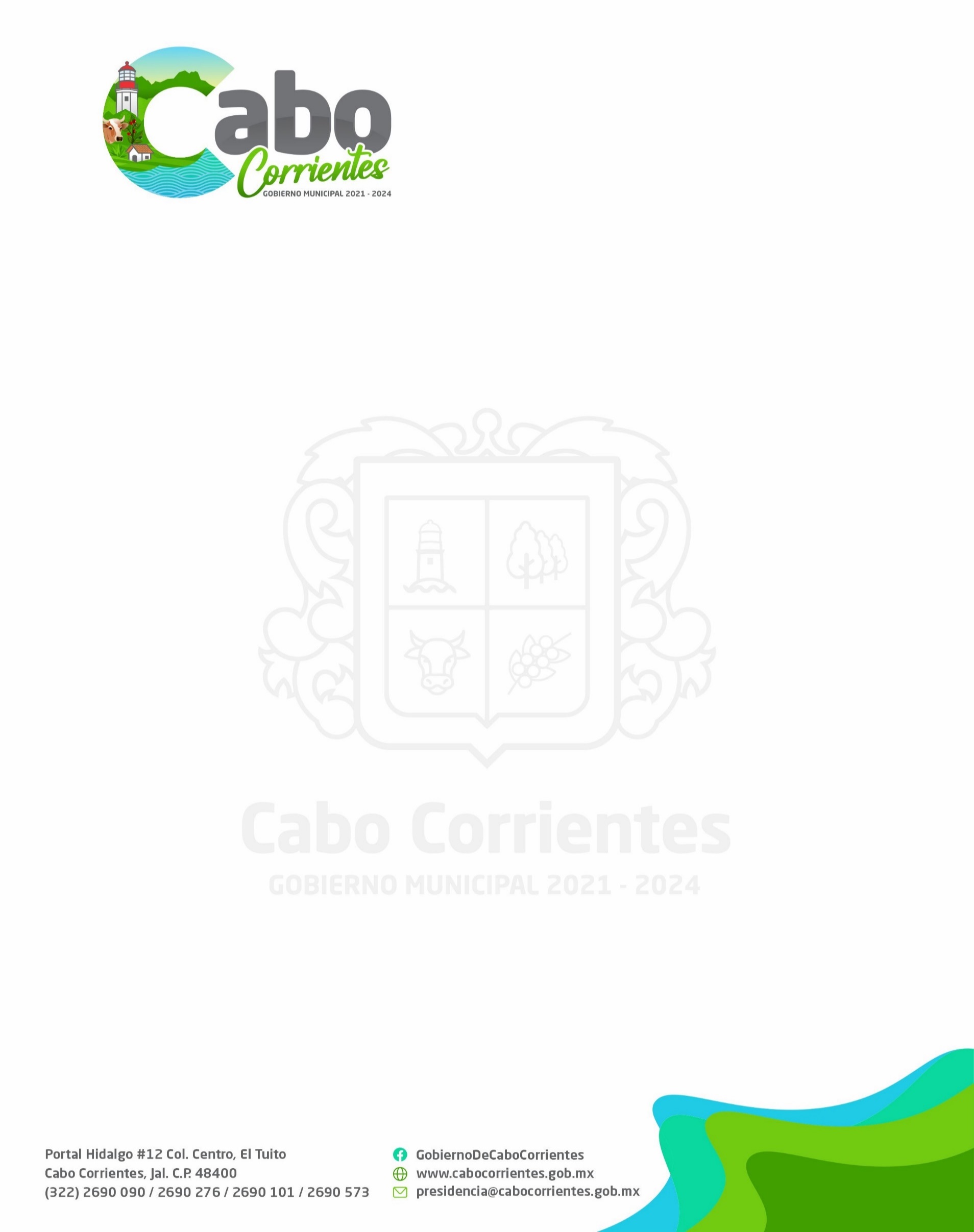 SESIÓN EXTRAORDINARIA AÑO 2024 DE MODIFICACION DE LA INTEGRACIÓN DEL COMITÉ DE TRANSPARENCIA DEL GOBIERNO MUNICIPAL DE CABO CORRIENTES, JALISCO, MÉXICO.Siendo las 12:37 p.m. siendo las doce con treinta y siete minutos del día 28 de febrero del 2024 dos mil veinte, en las instalaciones de la Presidencia Municipal, con domicilio en Portal Hidalgo Nº 12 doce, segundo piso, Colonia Centro CP. 48400, en el Municipio de Cabo Corrientes, con la facultad que les confiere  lo estipulado en los artículos 27, 28, 29 y 30 de la Ley de Transparencia y Acceso a la Información Pública del Estado de Jalisco y sus Municipios, se reunieron el C. Hugo Alberto Castillón Aguirre, en su carácter como nuevo Presidente Municipal Interino, el L.A.F. Alberto Hernández de la Cruz, Contralor Municipal y la Lic. Adilene de Jesús Tacuba Pillado, Titular de la Unidad de Transparencia y Oficialía de Partes, con la finalidad de desahogar la Primera sesión extraordinaria del año 2024, con la finalidad de realizar la modificación de la Integración del  Comité de Transparencia, la cual se sometió al siguiente:ORDEN DEL DÍALista de Asistencia y verificación del Quórum.Aprobación de la modificación del Comité de Transparencia del Municipio de Cabo Corrientes, Jalisco, por licencia indefinida del C. Miguel Ángel Silva Ramírez, Presidente Municipal de Cabo Corrientes y el cambio representado por el C. Hugo Alberto Castillón Aguirre, Presidente Municipal Interino de Cabo Corrientes Jal.Asuntos Generales.Clausura de Sesión.DESAHOGO DEL ORDEN DEL DIAEn el desahogo de este punto, se nombró lista de asistencia estando presente, el C. Hugo Alberto Castillón Aguirre, en su carácter como nuevo Presidente Municipal Interino, el L.A.F. Alberto Hernández de la Cruz, Contralor Municipal y la Lic. Adilene de Jesús Tacuba Pillado, Titular de la Unidad de Transparencia y Oficialía de Partes, verificándose que existe quórum legal y declarándola válida para su celebración de conformidad con el punto 2 del artículo 29 de la Ley de Transparencia e Información Pública del Estado de Jalisco y sus Municipios.Aprobación de la modificación del Comité de Transparencia del Municipio de Cabo Corrientes, Jalisco, por licencia indefinida del C. Miguel Ángel Silva Ramírez, Presidente Municipal de Cabo Corrientes y el cambio representado por el C. Hugo Alberto Castillón Aguirre, Presidente Municipal Interino de Cabo Corrientes Jal.A continuación el C. Hugo Alberto Castillón Aguirre, en su carácter de Presidente Municipal, informó que en cumplimiento a lo establecido dentro de las obligaciones de los sujetos obligados en la fracción II del artículo 25, de la Ley de Transparencia y Acceso a la Información del Estado de Jalisco y sus Municipios “Constituir su comité y su unidad, así como vigilar su correcto funcionamiento,” se presentó la propuesta de la renovación del Comité de Transparencia del Ayuntamiento de Cabo Corrientes, con la finalidad de cumplir con los requerimientos del capítulo II, del Comité de Transparencia de la Ley en mención dentro de los artículos 27, 28, 29 y 30, y el artículo 7 del Reglamento de la Ley de Transparencia y Acceso a la Información Pública del Estado de Jalisco y sus Municipios, se acuerda la Integración del Comité de Transparencia de la siguiente manera:		C. HUGO ALBERO CASTILLÓN AGUIRREPresidente Municipal de Cabo Corrientes, quien fungirá como presidente del Comité de Transparencia		LIC. ADILENE DE JESÚS TACUBA PILLADOTitular de la Unidad de Transparencia y Oficialía de Partes, quien fungirá como Secretaria del Comité de Transparencia		L.A.F. ALBERTO HERNÁNDEZ DE LA CRUZContralor Municipal, integrante del Comité de Transparencia en funciones del órgano de control internoDISPOSICIONES GENERALES SOBRE EL COMITÉ DE TRANSPARENCIAPRIMERO.  El  Comité  de  Transparencia tiene  por  objeto establecer directrices en materia   de    clasificación   de   información   pública   del   sujeto   obligado,   de conformidad  a  lo  establecido  en  el  Titulo  Tercero,  Capítulo  11,  de   la  Ley  de Transparencia  y  Acceso  a  la  Información  Pública  del  Estado  de  Jalisco  y  sus Municipios, artículos 43 y 44 de  la Ley de General de Transparencia y Acceso a la Información  Pública,  y  lo  establecido  en  el  Titulo  Primero,  Capitulo  11,  Sección Segunda, del  Reglamento de  la Ley de Transparencia y Acceso a la Información Pública del  Estado de Jalisco y sus Municipios.SEGUNDO.  El Comité   de   Transparencia,   actuará   en    todo   momento   de conformidad a las facultades conferidas por la ley de Transparencia- y- Acceso  a- la Información Pública del  Estado de  Jalisco y sus Municipios, Ley de  General de Transparencia  y Acceso  a la  Información  Pública,  y por  el Reglamento  de  la  Ley de  Transparencia y Acceso a la Información  Pública del  Estado de  Jalisco y sus Municipios,    aplicando    los    Lineamientos    Nacionales    y    Estatales    que     el cumplimiento de sus atribuciones y/ funcionamiento emitan los órganos garantes respectivos.TERCERO. El Comité deberá sesionar cuando menos, una  vez cada cuatro meses, y/o   con    la   periodicidad   que   se   requiera   para    atender  los   asuntos   de   su competencia; se  requiere de  la  asistencia  de  más  de  la  mitad de sus  integrantes para  sesionar y sus  decisiones se  tomarán por  mayoría  simple  de  votos,  con  voto de   calidad  de   su  Presidente  en  caso   de   empate. El reglamento Interno  de Información   Pública   del   Ayuntamiento   de   Cabo  Corrientes,  Jalisco,   deberá regular el funcionamiento del Comité de Transparencia.CUARTO.     El comité de Transparencia tiene atribuciones  y  deberá  coordinar y supervisar,  en términos  de  las  disposiciones  aplicables,  las  acciones  y los procedimientos para  asegurar la mayor eficacia en la gestión de las solicitudes en   materia  de   acceso   a  la   información;   confirmar,   modificar  o  revocar   las determinaciones    que  en   materia   de    ampliación    del    plazo    de   respuesta, clasificación  de la información y declaración de inexistencia  o de incompetencia realicen  los  titulares  de  las  áreas  del  sujeto  obligado;  ordenar,  en su  caso,  a  las áreas  competentes,  que  generen la  información  que  derivado  de sus facultades, competencias  y funciones  deban tener en  posesión  o  que,  previa  acreditación de  la  imposibilidad  de  su  generación, exponga, de  forma fundada y motivada, las   razones   por   las   cuales   no  ejercieron  dichas   facultades,   competencias   o funciones,   lo   anterior   de   conformidad   con   su   normativa   interna;   establecer políticas  para  facilitar la  obtención de  información  y el ejercicio  del  derecho de acceso   a   la   información;   promover  la   capacitación  y  actualización  de   los servidores   públicos   y   de   los   integrantes   adscritos   a   la   Unidad;   establecer programas    de    capacitación   en    materia    de    transparencia,    acceso    a   la información,   accesibilidad   y  protección  de   datos   personales,   para  todos   los servidores  públicos  o integrantes  del  sujeto  obligado; recabar y enviar  al Instituto, de  conformidad con  los  lineamientos  que  éste  expida,  los  datos  necesarios  para la  elaboración del  informe  anual; solicitar y autorizar  la  ampliación del  plazo  de reserva  de  la  información,  de  conformidad  con  las  disposiciones  aplicables  en la materia;  revisar  que  los  datos  de  la  información  confidencial  que  reciba  sean exactos   y  actualizados;   recibir  y  dar  respuesta   a  las   solicitudes   de   acceso, clasificación,    rectificación,    oposición,    modificación,   corrección,   sustitución, cancelación o ampliación de  datos  de  la información  confidencial,  cuando se  lo permita  la   ley;   registrar  y  controlar  la   transmisión   a  terceros,   de  información reservada  o  confidencial en  su  poder;  establecer  un  índice  de  la  información clasificada  como confidencial o reservada; así como aquellas que se establezcan en las disposiciones legales y reglamentarias aplicables. En mutuo acuerdo, la liberación de cada asunto se someterá de manera colegiada, escuchando los argumentos y analizando las evidencias que se hagan valer por los solicitantes y/o peticionarios, que siempre actuarán en el ámbito de la legalidad y apegados a los principios en materia de protección de datos, la máxima publicación de información fundamental, veraz y oportuna, sencilla, mínima formalidades y accesibilidad. Por lo antes expuesto y fundamentado, el Ing. Presidente Municipal   en   unión   con    los   integrantes   del   Comité   de   Transparencia   del Ayuntamiento de Cabo Corrientes, Jalisco, emiten los siguientes puntos de:ACUERDOSPRIMERO.  Queda legalmente y formalmente integrado el Comité de Transparencia   del   Ayuntamiento   de Cabo Corrientes, Jalisco, y entrará en funciones a partir del día de su integración.SEGUNDO.   Remítase   al   Instituto   de   Transparencia, Información   Pública  y Protección de   Datos  Personales  del  Estado  de  Jalisco,  la  presente Acta adjuntando  además,  copia  certificada de los nombramientos de los integrantes del Comité de Transparencia.TERCERO. Publíquese en la sección de transparencia del sitio de Internet del Ayuntamiento de Cabo Corrientes, Jalisco, y en los medios que eventualmente se estime pertinente para su debida difusión.Así   lo acordamos y   firmamos los   integrantes   del   Comité   de   Transparencia   del Ayuntamiento de Cabo Corrientes, Jalisco, el día 28 veintiocho de Febrero del 2024 dos mil cuatro.Asuntos Generales.Se acordó iniciar los trabajos de entrega-recepción, solicitando y actualizando cualquier información rezagada del portal o la PNT, para agilizar el proceso próximo de cierre de administración pública.Una vez desahogado el orden del día en todos sus puntos, se declara clausurada la presente sesión, siendo la 13:15 p.m. las trece horas con quince minutos del día 28 de febrero del año 2024, firmando al margen los que en ella intervinieron.C. HUGO ALBERTO CASTILLÓN AGUIRREPRESIDENTE MUNICIPAL INTERINO Y PRESIDENTE DEL COMITÉ DE TRANSPARENCIA E INFORMACIÓN PÚBLICA DEL GOBIERNO MUNICIPAL DE CABO CORRIENTES, JALISCO.L.A.F. ALBERTO HERNÁNDEZ DE LA CRUZCONTRALOR MUNICIPAL Y VOCAL TITULAR DEL COMITÉ DE TRANSPARENCIA E INFORMACIÓN PÚBLICA DEL GOBIERNO MUNICIPAL DE CABO CORRIENTES, JALISCO.LIC. ADILENE DE JESÚS TACUBA PILLADOTITULAR DE LA UNIDAD DE TRANSPARENCIA Y OFICIALIA DE PARTES Y SECRETARIA TÉCNICA DEL COMITÉ DE TRANSPARENCIA E INFORMACIÓN PÚBLICA DEL GOBIERNO MUNICIPAL DE CABO CORRIENTES, JALISCO.